Профилактика кори. Памятка для родителей.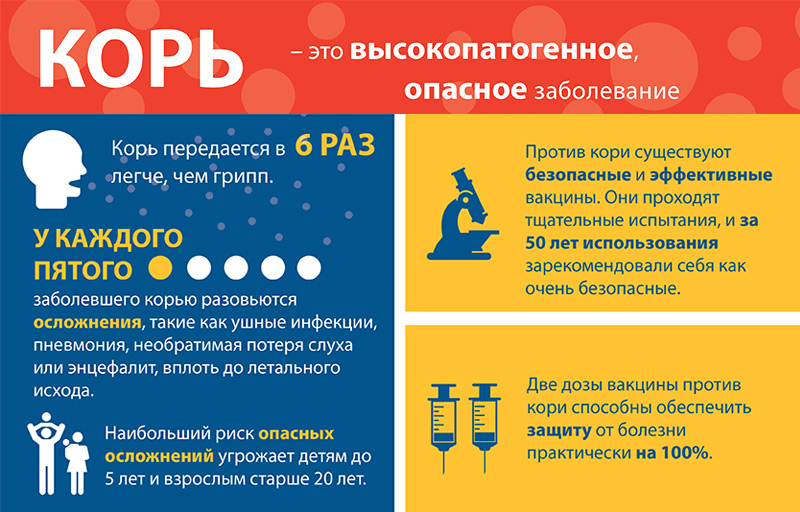 Корь -  острое инфекционное заболевание, характеризующееся подъемом температуры до 38-40° С,  общей интоксикацией, воспалительными явлениями со стороны слизистых глаз, носоглотки, верхних дыхательных путей, поэтапным появлением сыпи.Возбудитель кори – вирус, во внешней среде не устойчив: погибает при комнатной температуре в течение 5-6 часов, под влиянием солнечного света, ультрафиолетовых лучей, при нагревании до 50˚ С.Резервуар и источник инфекции – больной человек. Заразительность больного составляет 8-10 дней.  Естественная восприимчивость людей очень высокая, после заболевания вырабатывается  иммунитет на всю жизнь. Повторные заболевания корью крайне редки.Распространение вируса происходит воздушно-капельным путем, с капельками слюны, при чихании, кашле, разговоре. С потоком воздуха вирус может разноситься на значительное расстояние. Заражение может произойти при вдыхании воздуха в помещении, где незадолго до этого находился больной корью.   Если человек не болел корью или не был привит от этой инфекции, то после контакта с больным заражение происходит практически в 100% случаев.Высокая и всеобщая восприимчивость к кори в сочетании с легкостью передачи возбудителя обуславливает её широкое распространение, в первую очередь среди детей.В последнее время в связи с массовой противокоревой иммунизацией детей все чаще стали болеть корью взрослые, отличительной чертой заболевания у взрослых является выраженная интоксикация.Клиническая картина – инкубационный (скрытый) период в среднем 9 дней, максимальный - 21 день. Выделяют три периода течения инфекции:-  катаральный период (период воспаления);- период высыпаний;- период реконвалесценции (период выздоровления).Катаральный период начинается остро. Появляются общее недомогание, головная боль, снижение аппетита, нарушение сна.  Повышается температура тела, при тяжелых формах она достигает  39-40˚ С.  С первых дней болезни отмечают насморк с обильными слизистыми выделениями. Развивается сухой кашель,  у детей он часто становится грубым, «лающим», появляются  осиплость голоса, покраснение слизистых век, светобоязнь.В целом катаральный период  продолжается 3-5 дней, у взрослых иногда затягивается до 6-8 дней.Для периода высыпания характерно появление  сливающейся сыпи в виде пятен розового или красного цвета.В первый день элементы сыпи появляются за ушами, на волосистой части головы, на лице и шее, верхней части груди;На второй день высыпания сыпь покрывает туловище и верхнюю  часть рук;На третьи сутки элементы сыпи выступают на нижних конечностях, а на лице бледнеют.Период высыпания сопровождает усиление катаральных явлений - насморка, кашля, слезотечения, светобоязни; температура тела высокая.Период реконвалесценции (период выздоровления) проявляется улучшением общего состояния. Нормализуется температура, постепенно исчезают катаральные симптомы. Элементы сыпи бледнеют и исчезают. После её исчезновения  можно наблюдать шелушение кожи, в основном на лице.Осложнения при кори - воспаление легких, носоглотки, конъюнктивы, возможно развитие отита.Если Вы или Ваш ребенок все же заболели, необходимо: - срочно обратиться за медицинской помощью; - не посещать поликлинику самостоятельно, а дождаться врача; - до прихода врача свести контакты с родственниками, знакомыми и другими людьми до минимума; - при кашле и чихании прикрывать рот и нос, используя носовой платок или салфетку, чаще мыть руки водой с мылом;- использовать средства защиты органов дыхания (например, маску или марлевую повязку); - не заниматься самолечением!Профилактика кори. Решающим, доступным и эффективным методом борьбы с инфекцией является вакцинация.В соответствии с Национальным календарем профилактических прививок плановая вакцинация детям против кори проводится в возрасте 12 месяцев и повторно - в 6 лет.  Также должны прививаться взрослые в возрасте 18-35 лет, не болевшие корью, не привитые ранее или не имеющие сведений о вакцинации против кори (иммунизация проводится двукратно с интервалом не менее 3-х месяцев между прививками).Вакцинация необходима всем контактировавшим с больным корью, у которых нет достоверных сведений о сделанной прививке против  кори или перенесенной в прошлом кори.Вакцины против кори создают надежный иммунитет, сохраняющийся более 20 лет. Вакцинация предупреждает развитие кори, даже если она проведена во время ухудшения эпидемической ситуации.Медицинские работники и прочие сотрудники, работающие в медицинской организации, относятся к группе риска по заражению корью и должны быть привиты дважды независимо от возраста.